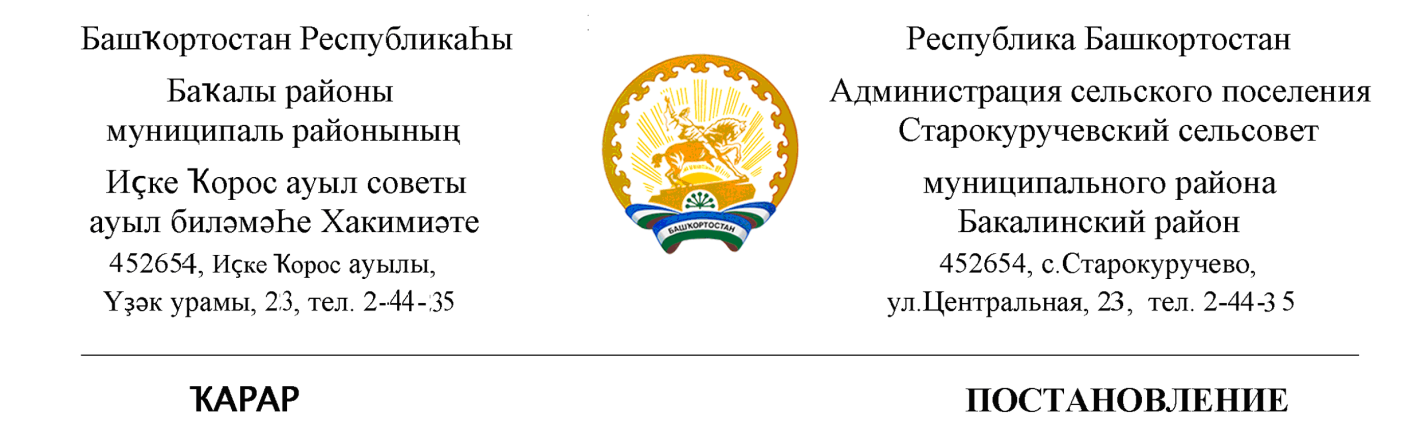 14 июль 2021й.                                     78/1                   14 июля 2021 г.Об определении  мест для наружного размещения информационных  материалов при организации   выборах депутатов Государственной Думы  Федерального  Собрания Российской Федерации,  19 сентября 2021 г.Руководствуясь  ст. 44,45   ФЗ  № 67   «Об основных гарантиях избирательных прав и права на участие в референдуме граждан Российской Федерации» (ред. от 04.06.2021)   и в целях информирования избирателей  по выборам, 19 сентября 2021 годаАдминистрация  сельского поселения Старокуручевский сельсовет муниципального района Бакалинский  район Республики БашкортостанПОСТАНОВЛЯЕТ:1. Определить  следующие специальные места   для размещения информационных материалов  при организации выборов, 19 сентября 2021 г.  на территории  Старокуручевского  сельсовета:1) с. Старокуручево – информационный стенд по адресу: с. Старокуручево, ул. Центральная,23;2) с. Старокуручево-  информационный  стенд по адресу: с. Старокуручево, ул. Центральная, 29  ;3)с.Камаево - информационный  стенд по адресу: с.Камаево ,ул.Центральная,70 а;4)с.Старогусево - информационный  стенд по адресу:С.Старогусево,ул.Центральная,51;5)д.Балчиклы – информационный стенд по адресу:д.Балчиклы,ул.Центральная,29;6)д.Новокуручево- информационный стенд по адресу:д.Новокуручево,ул.Центральная,38;7)с.Килькабызово - информационный стенд по адресу:с.Килькабызово, ул.Советская,10 а;8)витрины торговых точек, а также объекты социального и производственного назначения (окна, входные двери) по согласованию с собственниками  зданий.2. Направить настоящее постановление в территориальную избирательную комиссию   муниципального района Бакалинский район  Республики Башкортостан.Глава сельского поселенияСтарокуручевский  сельсоветмуниципального районаБакалинский район                                                             И.М.Маннапов